Hello P4/5,I hope you and your families are all keeping well and enjoying this unusually long holiday!  I know you have had school work to do.  However, I also hope you and your families have been doing lots of nice things together, that you wouldn’t normally get the chance to do.I’ve been having the time of my life sitting in the sun most days with my three dogs, Molly, Zeus and Zabella and doing a lot of reading! (I’m the one doing the reading, not the dogs)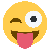 I’m also extremely happy to hear the news that I am able to go to my caravan!  I may never return again once I get there! I wonder would that be ok with Mrs McAuley? 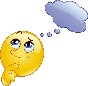 I do, however, miss being at school especially in our wee class with you, Mrs McLaughlin, Mrs Conly and Gillian! I miss shouting at Gillian to put the scissors down!  I also miss all our nice mornings that Mrs McLaughlin organises, where we get to have toast and things!  I also miss our Thursdays when Mrs McLaughlin is off and it’s Mrs Conly as I get a rest! 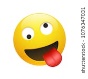 It was lovely to see so many of you at our big birthday drive by on Sunday! I also enjoyed seeing all the staff and chatting with them (we all know how much I love to talk!!!)When we finally get back to school it’s going to be in our lovely new building!  However, as well as it being exciting, we will all be a bit nervous with the new rules, but remember we are all in this together, so no one needs to worry! In the meantime, have fun, stay safe and keep washing those hands.  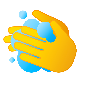 Love Tanya xoxo